E13.Instrucciones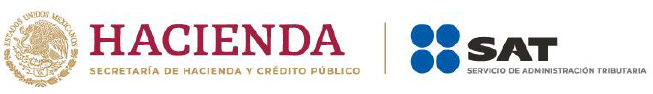 Solicitud de emisión de resolución anticipadaSolicitud de emisión de resolución anticipadaSolicitud de emisión de resolución anticipadaSolicitud de emisión de resolución anticipadaSolicitud de emisión de resolución anticipadaSolicitud de emisión de resolución anticipadaSolicitud de emisión de resolución anticipadaSolicitud de emisión de resolución anticipadaTipo de Resolución AnticipadaTipo de Resolución AnticipadaTipo de Resolución AnticipadaAutoridad competente ante la que debe presentarse el formatoMarque con una “x”Marque con una “x”Marque con una “x”Marque con una “x”Aplicación de criterios de valoración aduanera.Aplicación de criterios de valoración aduanera.Aplicación de criterios de valoración aduanera.ACNCEEn materia de origen.En materia de origen.En materia de origen.ACAJACEClasificación arancelaria.Clasificación arancelaria.Clasificación arancelaria.ACNCE1.	Nombre de la persona física o moral que solicita el trámite y, en su caso, de su representante legal:1.	Nombre de la persona física o moral que solicita el trámite y, en su caso, de su representante legal:1.	Nombre de la persona física o moral que solicita el trámite y, en su caso, de su representante legal:1.	Nombre de la persona física o moral que solicita el trámite y, en su caso, de su representante legal:1.	Nombre de la persona física o moral que solicita el trámite y, en su caso, de su representante legal:1.	Nombre de la persona física o moral que solicita el trámite y, en su caso, de su representante legal:1.	Nombre de la persona física o moral que solicita el trámite y, en su caso, de su representante legal:1.	Nombre de la persona física o moral que solicita el trámite y, en su caso, de su representante legal:2.	Clave en el RFC o tratándose de residentes en el extranjero número de identificación fiscal:2.	Clave en el RFC o tratándose de residentes en el extranjero número de identificación fiscal:2.	Clave en el RFC o tratándose de residentes en el extranjero número de identificación fiscal:2.	Clave en el RFC o tratándose de residentes en el extranjero número de identificación fiscal:2.	Clave en el RFC o tratándose de residentes en el extranjero número de identificación fiscal:2.	Clave en el RFC o tratándose de residentes en el extranjero número de identificación fiscal:2.	Clave en el RFC o tratándose de residentes en el extranjero número de identificación fiscal:2.	Clave en el RFC o tratándose de residentes en el extranjero número de identificación fiscal:3.	Personas autorizadas para oír y recibir notificaciones:3.	Personas autorizadas para oír y recibir notificaciones:3.	Personas autorizadas para oír y recibir notificaciones:3.	Personas autorizadas para oír y recibir notificaciones:3.	Personas autorizadas para oír y recibir notificaciones:3.	Personas autorizadas para oír y recibir notificaciones:3.	Personas autorizadas para oír y recibir notificaciones:3.	Personas autorizadas para oír y recibir notificaciones:4.	Domicilio para oír y recibir notificaciones:4.	Domicilio para oír y recibir notificaciones:4.	Domicilio para oír y recibir notificaciones:4.	Domicilio para oír y recibir notificaciones:4.	Domicilio para oír y recibir notificaciones:4.	Domicilio para oír y recibir notificaciones:4.	Domicilio para oír y recibir notificaciones:4.	Domicilio para oír y recibir notificaciones:5.	Números telefónicos y dirección de correo electrónico de la persona física o moral solicitante, de su representante legal o de los autorizados para recibir notificaciones, o ambos:5.	Números telefónicos y dirección de correo electrónico de la persona física o moral solicitante, de su representante legal o de los autorizados para recibir notificaciones, o ambos:5.	Números telefónicos y dirección de correo electrónico de la persona física o moral solicitante, de su representante legal o de los autorizados para recibir notificaciones, o ambos:5.	Números telefónicos y dirección de correo electrónico de la persona física o moral solicitante, de su representante legal o de los autorizados para recibir notificaciones, o ambos:5.	Números telefónicos y dirección de correo electrónico de la persona física o moral solicitante, de su representante legal o de los autorizados para recibir notificaciones, o ambos:5.	Números telefónicos y dirección de correo electrónico de la persona física o moral solicitante, de su representante legal o de los autorizados para recibir notificaciones, o ambos:5.	Números telefónicos y dirección de correo electrónico de la persona física o moral solicitante, de su representante legal o de los autorizados para recibir notificaciones, o ambos:5.	Números telefónicos y dirección de correo electrónico de la persona física o moral solicitante, de su representante legal o de los autorizados para recibir notificaciones, o ambos:6.	Describir las actividades a las que se dedica la persona física o moral que solicita el trámite:6.	Describir las actividades a las que se dedica la persona física o moral que solicita el trámite:6.	Describir las actividades a las que se dedica la persona física o moral que solicita el trámite:6.	Describir las actividades a las que se dedica la persona física o moral que solicita el trámite:6.	Describir las actividades a las que se dedica la persona física o moral que solicita el trámite:6.	Describir las actividades a las que se dedica la persona física o moral que solicita el trámite:6.	Describir las actividades a las que se dedica la persona física o moral que solicita el trámite:6.	Describir las actividades a las que se dedica la persona física o moral que solicita el trámite:7.	Manifestar las razones de negocio que motivan la solicitud:7.	Manifestar las razones de negocio que motivan la solicitud:7.	Manifestar las razones de negocio que motivan la solicitud:7.	Manifestar las razones de negocio que motivan la solicitud:7.	Manifestar las razones de negocio que motivan la solicitud:7.	Manifestar las razones de negocio que motivan la solicitud:7.	Manifestar las razones de negocio que motivan la solicitud:7.	Manifestar las razones de negocio que motivan la solicitud:8.	La persona física o moral que solicita el trámite es:8.	La persona física o moral que solicita el trámite es:8.	La persona física o moral que solicita el trámite es:8.	La persona física o moral que solicita el trámite es:8.	La persona física o moral que solicita el trámite es:8.	La persona física o moral que solicita el trámite es:8.	La persona física o moral que solicita el trámite es:8.	La persona física o moral que solicita el trámite es:Importador en territorio nacional.Importador en territorio nacional.Importador en territorio nacional.Importador en territorio nacional.Importador en territorio nacional.Importador en territorio nacional.Productor en otro país.Productor en otro país.Productor en otro país.Productor en otro país.Productor en otro país.Productor en otro país.Exportador en otro país.Exportador en otro país.Exportador en otro país.Exportador en otro país.Exportador en otro país.Exportador en otro país.Persona con causa justificable.Persona con causa justificable.Persona con causa justificable.Persona con causa justificable.Persona con causa justificable.Persona con causa justificable.9.	Mencionar el Acuerdo Comercial o Tratado de Libre Comercio, así como el fundamento legal bajo el cual se solicita la emisión de la resolución anticipada:9.	Mencionar el Acuerdo Comercial o Tratado de Libre Comercio, así como el fundamento legal bajo el cual se solicita la emisión de la resolución anticipada:9.	Mencionar el Acuerdo Comercial o Tratado de Libre Comercio, así como el fundamento legal bajo el cual se solicita la emisión de la resolución anticipada:9.	Mencionar el Acuerdo Comercial o Tratado de Libre Comercio, así como el fundamento legal bajo el cual se solicita la emisión de la resolución anticipada:9.	Mencionar el Acuerdo Comercial o Tratado de Libre Comercio, así como el fundamento legal bajo el cual se solicita la emisión de la resolución anticipada:9.	Mencionar el Acuerdo Comercial o Tratado de Libre Comercio, así como el fundamento legal bajo el cual se solicita la emisión de la resolución anticipada:9.	Mencionar el Acuerdo Comercial o Tratado de Libre Comercio, así como el fundamento legal bajo el cual se solicita la emisión de la resolución anticipada:9.	Mencionar el Acuerdo Comercial o Tratado de Libre Comercio, así como el fundamento legal bajo el cual se solicita la emisión de la resolución anticipada:10.	Marcar con una “X” la opción correspondiente, según sea el caso. 10.	Marcar con una “X” la opción correspondiente, según sea el caso. 10.	Marcar con una “X” la opción correspondiente, según sea el caso. 10.	Marcar con una “X” la opción correspondiente, según sea el caso. 10.	Marcar con una “X” la opción correspondiente, según sea el caso. 10.	Marcar con una “X” la opción correspondiente, según sea el caso. 10.	Marcar con una “X” la opción correspondiente, según sea el caso. 10.	Marcar con una “X” la opción correspondiente, según sea el caso. 10.1. ¿La mercancía respecto de la cual se solicita la resolución anticipada ha sido o es objeto de una verificación de origen? Si la respuesta es “Sí”, señale la autoridad que está realizando dicha verificación y/o el resultado de la misma.10.1. ¿La mercancía respecto de la cual se solicita la resolución anticipada ha sido o es objeto de una verificación de origen? Si la respuesta es “Sí”, señale la autoridad que está realizando dicha verificación y/o el resultado de la misma.10.1. ¿La mercancía respecto de la cual se solicita la resolución anticipada ha sido o es objeto de una verificación de origen? Si la respuesta es “Sí”, señale la autoridad que está realizando dicha verificación y/o el resultado de la misma.10.1. ¿La mercancía respecto de la cual se solicita la resolución anticipada ha sido o es objeto de una verificación de origen? Si la respuesta es “Sí”, señale la autoridad que está realizando dicha verificación y/o el resultado de la misma.10.1. ¿La mercancía respecto de la cual se solicita la resolución anticipada ha sido o es objeto de una verificación de origen? Si la respuesta es “Sí”, señale la autoridad que está realizando dicha verificación y/o el resultado de la misma.10.1. ¿La mercancía respecto de la cual se solicita la resolución anticipada ha sido o es objeto de una verificación de origen? Si la respuesta es “Sí”, señale la autoridad que está realizando dicha verificación y/o el resultado de la misma.SiNoNo10.1. ¿La mercancía respecto de la cual se solicita la resolución anticipada ha sido o es objeto de una verificación de origen? Si la respuesta es “Sí”, señale la autoridad que está realizando dicha verificación y/o el resultado de la misma.10.1. ¿La mercancía respecto de la cual se solicita la resolución anticipada ha sido o es objeto de una verificación de origen? Si la respuesta es “Sí”, señale la autoridad que está realizando dicha verificación y/o el resultado de la misma.10.1. ¿La mercancía respecto de la cual se solicita la resolución anticipada ha sido o es objeto de una verificación de origen? Si la respuesta es “Sí”, señale la autoridad que está realizando dicha verificación y/o el resultado de la misma.10.1. ¿La mercancía respecto de la cual se solicita la resolución anticipada ha sido o es objeto de una verificación de origen? Si la respuesta es “Sí”, señale la autoridad que está realizando dicha verificación y/o el resultado de la misma.10.1. ¿La mercancía respecto de la cual se solicita la resolución anticipada ha sido o es objeto de una verificación de origen? Si la respuesta es “Sí”, señale la autoridad que está realizando dicha verificación y/o el resultado de la misma.10.1. ¿La mercancía respecto de la cual se solicita la resolución anticipada ha sido o es objeto de una verificación de origen? Si la respuesta es “Sí”, señale la autoridad que está realizando dicha verificación y/o el resultado de la misma.10.2. ¿Se ha solicitado u obtenido con anterioridad una resolución anticipada respecto de dicha mercancía? Si la respuesta es “Sí”, indique la autoridad que otorgó y/o ante la cual solicitó la resolución anticipada, así como el sentido de la misma.10.2. ¿Se ha solicitado u obtenido con anterioridad una resolución anticipada respecto de dicha mercancía? Si la respuesta es “Sí”, indique la autoridad que otorgó y/o ante la cual solicitó la resolución anticipada, así como el sentido de la misma.10.2. ¿Se ha solicitado u obtenido con anterioridad una resolución anticipada respecto de dicha mercancía? Si la respuesta es “Sí”, indique la autoridad que otorgó y/o ante la cual solicitó la resolución anticipada, así como el sentido de la misma.10.2. ¿Se ha solicitado u obtenido con anterioridad una resolución anticipada respecto de dicha mercancía? Si la respuesta es “Sí”, indique la autoridad que otorgó y/o ante la cual solicitó la resolución anticipada, así como el sentido de la misma.10.2. ¿Se ha solicitado u obtenido con anterioridad una resolución anticipada respecto de dicha mercancía? Si la respuesta es “Sí”, indique la autoridad que otorgó y/o ante la cual solicitó la resolución anticipada, así como el sentido de la misma.10.2. ¿Se ha solicitado u obtenido con anterioridad una resolución anticipada respecto de dicha mercancía? Si la respuesta es “Sí”, indique la autoridad que otorgó y/o ante la cual solicitó la resolución anticipada, así como el sentido de la misma.SiNoNo10.2. ¿Se ha solicitado u obtenido con anterioridad una resolución anticipada respecto de dicha mercancía? Si la respuesta es “Sí”, indique la autoridad que otorgó y/o ante la cual solicitó la resolución anticipada, así como el sentido de la misma.10.2. ¿Se ha solicitado u obtenido con anterioridad una resolución anticipada respecto de dicha mercancía? Si la respuesta es “Sí”, indique la autoridad que otorgó y/o ante la cual solicitó la resolución anticipada, así como el sentido de la misma.10.2. ¿Se ha solicitado u obtenido con anterioridad una resolución anticipada respecto de dicha mercancía? Si la respuesta es “Sí”, indique la autoridad que otorgó y/o ante la cual solicitó la resolución anticipada, así como el sentido de la misma.10.2. ¿Se ha solicitado u obtenido con anterioridad una resolución anticipada respecto de dicha mercancía? Si la respuesta es “Sí”, indique la autoridad que otorgó y/o ante la cual solicitó la resolución anticipada, así como el sentido de la misma.10.2. ¿Se ha solicitado u obtenido con anterioridad una resolución anticipada respecto de dicha mercancía? Si la respuesta es “Sí”, indique la autoridad que otorgó y/o ante la cual solicitó la resolución anticipada, así como el sentido de la misma.10.2. ¿Se ha solicitado u obtenido con anterioridad una resolución anticipada respecto de dicha mercancía? Si la respuesta es “Sí”, indique la autoridad que otorgó y/o ante la cual solicitó la resolución anticipada, así como el sentido de la misma.10.3. ¿Los hechos o circunstancias han sido planteados previamente ante la misma autoridad u otra distinta? Si la respuesta es “Sí”, mencione la autoridad ante la cual se plantearon los hechos o circunstancias y/o el sentido de su respuesta.10.3. ¿Los hechos o circunstancias han sido planteados previamente ante la misma autoridad u otra distinta? Si la respuesta es “Sí”, mencione la autoridad ante la cual se plantearon los hechos o circunstancias y/o el sentido de su respuesta.10.3. ¿Los hechos o circunstancias han sido planteados previamente ante la misma autoridad u otra distinta? Si la respuesta es “Sí”, mencione la autoridad ante la cual se plantearon los hechos o circunstancias y/o el sentido de su respuesta.10.3. ¿Los hechos o circunstancias han sido planteados previamente ante la misma autoridad u otra distinta? Si la respuesta es “Sí”, mencione la autoridad ante la cual se plantearon los hechos o circunstancias y/o el sentido de su respuesta.10.3. ¿Los hechos o circunstancias han sido planteados previamente ante la misma autoridad u otra distinta? Si la respuesta es “Sí”, mencione la autoridad ante la cual se plantearon los hechos o circunstancias y/o el sentido de su respuesta.10.3. ¿Los hechos o circunstancias han sido planteados previamente ante la misma autoridad u otra distinta? Si la respuesta es “Sí”, mencione la autoridad ante la cual se plantearon los hechos o circunstancias y/o el sentido de su respuesta.SiNoNo10.3. ¿Los hechos o circunstancias han sido planteados previamente ante la misma autoridad u otra distinta? Si la respuesta es “Sí”, mencione la autoridad ante la cual se plantearon los hechos o circunstancias y/o el sentido de su respuesta.10.3. ¿Los hechos o circunstancias han sido planteados previamente ante la misma autoridad u otra distinta? Si la respuesta es “Sí”, mencione la autoridad ante la cual se plantearon los hechos o circunstancias y/o el sentido de su respuesta.10.3. ¿Los hechos o circunstancias han sido planteados previamente ante la misma autoridad u otra distinta? Si la respuesta es “Sí”, mencione la autoridad ante la cual se plantearon los hechos o circunstancias y/o el sentido de su respuesta.10.3. ¿Los hechos o circunstancias han sido planteados previamente ante la misma autoridad u otra distinta? Si la respuesta es “Sí”, mencione la autoridad ante la cual se plantearon los hechos o circunstancias y/o el sentido de su respuesta.10.3. ¿Los hechos o circunstancias han sido planteados previamente ante la misma autoridad u otra distinta? Si la respuesta es “Sí”, mencione la autoridad ante la cual se plantearon los hechos o circunstancias y/o el sentido de su respuesta.10.3. ¿Los hechos o circunstancias han sido planteados previamente ante la misma autoridad u otra distinta? Si la respuesta es “Sí”, mencione la autoridad ante la cual se plantearon los hechos o circunstancias y/o el sentido de su respuesta.10.4. ¿El asunto en cuestión se encuentra sujeto a alguna instancia de revisión o impugnación en cualquiera de los países parte de los Acuerdos Comerciales o Tratados de Libre Comercio suscritos por México y que se encuentren vigentes? Señale, en su caso, el estado que guarda o el resultado de la misma.10.4. ¿El asunto en cuestión se encuentra sujeto a alguna instancia de revisión o impugnación en cualquiera de los países parte de los Acuerdos Comerciales o Tratados de Libre Comercio suscritos por México y que se encuentren vigentes? Señale, en su caso, el estado que guarda o el resultado de la misma.10.4. ¿El asunto en cuestión se encuentra sujeto a alguna instancia de revisión o impugnación en cualquiera de los países parte de los Acuerdos Comerciales o Tratados de Libre Comercio suscritos por México y que se encuentren vigentes? Señale, en su caso, el estado que guarda o el resultado de la misma.10.4. ¿El asunto en cuestión se encuentra sujeto a alguna instancia de revisión o impugnación en cualquiera de los países parte de los Acuerdos Comerciales o Tratados de Libre Comercio suscritos por México y que se encuentren vigentes? Señale, en su caso, el estado que guarda o el resultado de la misma.10.4. ¿El asunto en cuestión se encuentra sujeto a alguna instancia de revisión o impugnación en cualquiera de los países parte de los Acuerdos Comerciales o Tratados de Libre Comercio suscritos por México y que se encuentren vigentes? Señale, en su caso, el estado que guarda o el resultado de la misma.10.4. ¿El asunto en cuestión se encuentra sujeto a alguna instancia de revisión o impugnación en cualquiera de los países parte de los Acuerdos Comerciales o Tratados de Libre Comercio suscritos por México y que se encuentren vigentes? Señale, en su caso, el estado que guarda o el resultado de la misma.SiNoNo10.4. ¿El asunto en cuestión se encuentra sujeto a alguna instancia de revisión o impugnación en cualquiera de los países parte de los Acuerdos Comerciales o Tratados de Libre Comercio suscritos por México y que se encuentren vigentes? Señale, en su caso, el estado que guarda o el resultado de la misma.10.4. ¿El asunto en cuestión se encuentra sujeto a alguna instancia de revisión o impugnación en cualquiera de los países parte de los Acuerdos Comerciales o Tratados de Libre Comercio suscritos por México y que se encuentren vigentes? Señale, en su caso, el estado que guarda o el resultado de la misma.10.4. ¿El asunto en cuestión se encuentra sujeto a alguna instancia de revisión o impugnación en cualquiera de los países parte de los Acuerdos Comerciales o Tratados de Libre Comercio suscritos por México y que se encuentren vigentes? Señale, en su caso, el estado que guarda o el resultado de la misma.10.4. ¿El asunto en cuestión se encuentra sujeto a alguna instancia de revisión o impugnación en cualquiera de los países parte de los Acuerdos Comerciales o Tratados de Libre Comercio suscritos por México y que se encuentren vigentes? Señale, en su caso, el estado que guarda o el resultado de la misma.10.4. ¿El asunto en cuestión se encuentra sujeto a alguna instancia de revisión o impugnación en cualquiera de los países parte de los Acuerdos Comerciales o Tratados de Libre Comercio suscritos por México y que se encuentren vigentes? Señale, en su caso, el estado que guarda o el resultado de la misma.10.4. ¿El asunto en cuestión se encuentra sujeto a alguna instancia de revisión o impugnación en cualquiera de los países parte de los Acuerdos Comerciales o Tratados de Libre Comercio suscritos por México y que se encuentren vigentes? Señale, en su caso, el estado que guarda o el resultado de la misma.10.5. ¿El solicitante, se encuentra sujeto al ejercicio de las facultades de comprobación? Si la respuesta es “Sí”, señale los períodos y las contribuciones objeto de la revisión.10.5. ¿El solicitante, se encuentra sujeto al ejercicio de las facultades de comprobación? Si la respuesta es “Sí”, señale los períodos y las contribuciones objeto de la revisión.10.5. ¿El solicitante, se encuentra sujeto al ejercicio de las facultades de comprobación? Si la respuesta es “Sí”, señale los períodos y las contribuciones objeto de la revisión.10.5. ¿El solicitante, se encuentra sujeto al ejercicio de las facultades de comprobación? Si la respuesta es “Sí”, señale los períodos y las contribuciones objeto de la revisión.10.5. ¿El solicitante, se encuentra sujeto al ejercicio de las facultades de comprobación? Si la respuesta es “Sí”, señale los períodos y las contribuciones objeto de la revisión.10.5. ¿El solicitante, se encuentra sujeto al ejercicio de las facultades de comprobación? Si la respuesta es “Sí”, señale los períodos y las contribuciones objeto de la revisión.SiNoNo10.5. ¿El solicitante, se encuentra sujeto al ejercicio de las facultades de comprobación? Si la respuesta es “Sí”, señale los períodos y las contribuciones objeto de la revisión.10.5. ¿El solicitante, se encuentra sujeto al ejercicio de las facultades de comprobación? Si la respuesta es “Sí”, señale los períodos y las contribuciones objeto de la revisión.10.5. ¿El solicitante, se encuentra sujeto al ejercicio de las facultades de comprobación? Si la respuesta es “Sí”, señale los períodos y las contribuciones objeto de la revisión.10.5. ¿El solicitante, se encuentra sujeto al ejercicio de las facultades de comprobación? Si la respuesta es “Sí”, señale los períodos y las contribuciones objeto de la revisión.10.5. ¿El solicitante, se encuentra sujeto al ejercicio de las facultades de comprobación? Si la respuesta es “Sí”, señale los períodos y las contribuciones objeto de la revisión.10.5. ¿El solicitante, se encuentra sujeto al ejercicio de las facultades de comprobación? Si la respuesta es “Sí”, señale los períodos y las contribuciones objeto de la revisión.10.6. ¿El solicitante se encuentra dentro del plazo para que las autoridades fiscales emitan la resolución a que se refiere el artículo 50 del CFF? Si la respuesta es “Sí” explique la situación.10.6. ¿El solicitante se encuentra dentro del plazo para que las autoridades fiscales emitan la resolución a que se refiere el artículo 50 del CFF? Si la respuesta es “Sí” explique la situación.10.6. ¿El solicitante se encuentra dentro del plazo para que las autoridades fiscales emitan la resolución a que se refiere el artículo 50 del CFF? Si la respuesta es “Sí” explique la situación.10.6. ¿El solicitante se encuentra dentro del plazo para que las autoridades fiscales emitan la resolución a que se refiere el artículo 50 del CFF? Si la respuesta es “Sí” explique la situación.10.6. ¿El solicitante se encuentra dentro del plazo para que las autoridades fiscales emitan la resolución a que se refiere el artículo 50 del CFF? Si la respuesta es “Sí” explique la situación.10.6. ¿El solicitante se encuentra dentro del plazo para que las autoridades fiscales emitan la resolución a que se refiere el artículo 50 del CFF? Si la respuesta es “Sí” explique la situación.SiNoNo10.6. ¿El solicitante se encuentra dentro del plazo para que las autoridades fiscales emitan la resolución a que se refiere el artículo 50 del CFF? Si la respuesta es “Sí” explique la situación.10.6. ¿El solicitante se encuentra dentro del plazo para que las autoridades fiscales emitan la resolución a que se refiere el artículo 50 del CFF? Si la respuesta es “Sí” explique la situación.10.6. ¿El solicitante se encuentra dentro del plazo para que las autoridades fiscales emitan la resolución a que se refiere el artículo 50 del CFF? Si la respuesta es “Sí” explique la situación.10.6. ¿El solicitante se encuentra dentro del plazo para que las autoridades fiscales emitan la resolución a que se refiere el artículo 50 del CFF? Si la respuesta es “Sí” explique la situación.10.6. ¿El solicitante se encuentra dentro del plazo para que las autoridades fiscales emitan la resolución a que se refiere el artículo 50 del CFF? Si la respuesta es “Sí” explique la situación.10.6. ¿El solicitante se encuentra dentro del plazo para que las autoridades fiscales emitan la resolución a que se refiere el artículo 50 del CFF? Si la respuesta es “Sí” explique la situación.10.7. ¿La mercancía objeto de la solicitud de emisión de resolución anticipada ha sido previamente importada a territorio nacional? Si la respuesta es “Sí”, adjunte la documentación que constate lo anterior.10.7. ¿La mercancía objeto de la solicitud de emisión de resolución anticipada ha sido previamente importada a territorio nacional? Si la respuesta es “Sí”, adjunte la documentación que constate lo anterior.10.7. ¿La mercancía objeto de la solicitud de emisión de resolución anticipada ha sido previamente importada a territorio nacional? Si la respuesta es “Sí”, adjunte la documentación que constate lo anterior.10.7. ¿La mercancía objeto de la solicitud de emisión de resolución anticipada ha sido previamente importada a territorio nacional? Si la respuesta es “Sí”, adjunte la documentación que constate lo anterior.10.7. ¿La mercancía objeto de la solicitud de emisión de resolución anticipada ha sido previamente importada a territorio nacional? Si la respuesta es “Sí”, adjunte la documentación que constate lo anterior.10.7. ¿La mercancía objeto de la solicitud de emisión de resolución anticipada ha sido previamente importada a territorio nacional? Si la respuesta es “Sí”, adjunte la documentación que constate lo anterior.SiNoNo10.7. ¿La mercancía objeto de la solicitud de emisión de resolución anticipada ha sido previamente importada a territorio nacional? Si la respuesta es “Sí”, adjunte la documentación que constate lo anterior.10.7. ¿La mercancía objeto de la solicitud de emisión de resolución anticipada ha sido previamente importada a territorio nacional? Si la respuesta es “Sí”, adjunte la documentación que constate lo anterior.10.7. ¿La mercancía objeto de la solicitud de emisión de resolución anticipada ha sido previamente importada a territorio nacional? Si la respuesta es “Sí”, adjunte la documentación que constate lo anterior.10.7. ¿La mercancía objeto de la solicitud de emisión de resolución anticipada ha sido previamente importada a territorio nacional? Si la respuesta es “Sí”, adjunte la documentación que constate lo anterior.10.7. ¿La mercancía objeto de la solicitud de emisión de resolución anticipada ha sido previamente importada a territorio nacional? Si la respuesta es “Sí”, adjunte la documentación que constate lo anterior.10.7. ¿La mercancía objeto de la solicitud de emisión de resolución anticipada ha sido previamente importada a territorio nacional? Si la respuesta es “Sí”, adjunte la documentación que constate lo anterior.10.8. Informe si actualmente se lleva a cabo la producción de la mercancía objeto de la solicitud de resolución anticipada. Si la respuesta es “Sí”, describa detalladamente, a través de un diagrama de flujo, el proceso de producción de la misma.10.8. Informe si actualmente se lleva a cabo la producción de la mercancía objeto de la solicitud de resolución anticipada. Si la respuesta es “Sí”, describa detalladamente, a través de un diagrama de flujo, el proceso de producción de la misma.10.8. Informe si actualmente se lleva a cabo la producción de la mercancía objeto de la solicitud de resolución anticipada. Si la respuesta es “Sí”, describa detalladamente, a través de un diagrama de flujo, el proceso de producción de la misma.10.8. Informe si actualmente se lleva a cabo la producción de la mercancía objeto de la solicitud de resolución anticipada. Si la respuesta es “Sí”, describa detalladamente, a través de un diagrama de flujo, el proceso de producción de la misma.10.8. Informe si actualmente se lleva a cabo la producción de la mercancía objeto de la solicitud de resolución anticipada. Si la respuesta es “Sí”, describa detalladamente, a través de un diagrama de flujo, el proceso de producción de la misma.10.8. Informe si actualmente se lleva a cabo la producción de la mercancía objeto de la solicitud de resolución anticipada. Si la respuesta es “Sí”, describa detalladamente, a través de un diagrama de flujo, el proceso de producción de la misma.SiNoNo10.8. Informe si actualmente se lleva a cabo la producción de la mercancía objeto de la solicitud de resolución anticipada. Si la respuesta es “Sí”, describa detalladamente, a través de un diagrama de flujo, el proceso de producción de la misma.10.8. Informe si actualmente se lleva a cabo la producción de la mercancía objeto de la solicitud de resolución anticipada. Si la respuesta es “Sí”, describa detalladamente, a través de un diagrama de flujo, el proceso de producción de la misma.10.8. Informe si actualmente se lleva a cabo la producción de la mercancía objeto de la solicitud de resolución anticipada. Si la respuesta es “Sí”, describa detalladamente, a través de un diagrama de flujo, el proceso de producción de la misma.10.8. Informe si actualmente se lleva a cabo la producción de la mercancía objeto de la solicitud de resolución anticipada. Si la respuesta es “Sí”, describa detalladamente, a través de un diagrama de flujo, el proceso de producción de la misma.10.8. Informe si actualmente se lleva a cabo la producción de la mercancía objeto de la solicitud de resolución anticipada. Si la respuesta es “Sí”, describa detalladamente, a través de un diagrama de flujo, el proceso de producción de la misma.10.8. Informe si actualmente se lleva a cabo la producción de la mercancía objeto de la solicitud de resolución anticipada. Si la respuesta es “Sí”, describa detalladamente, a través de un diagrama de flujo, el proceso de producción de la misma.11. Describa de manera completa todos los hechos o circunstancias relevantes que se relacionen con el objeto de la solicitud:11. Describa de manera completa todos los hechos o circunstancias relevantes que se relacionen con el objeto de la solicitud:11. Describa de manera completa todos los hechos o circunstancias relevantes que se relacionen con el objeto de la solicitud:11. Describa de manera completa todos los hechos o circunstancias relevantes que se relacionen con el objeto de la solicitud:11. Describa de manera completa todos los hechos o circunstancias relevantes que se relacionen con el objeto de la solicitud:11. Describa de manera completa todos los hechos o circunstancias relevantes que se relacionen con el objeto de la solicitud:11. Describa de manera completa todos los hechos o circunstancias relevantes que se relacionen con el objeto de la solicitud:11. Describa de manera completa todos los hechos o circunstancias relevantes que se relacionen con el objeto de la solicitud:11. Describa de manera completa todos los hechos o circunstancias relevantes que se relacionen con el objeto de la solicitud:12. Proporcione la clasificación arancelaria y descripción de la mercancía objeto de la solicitud incluyendo, de considerarlo necesario, la clasificación arancelaria, descripción de los materiales utilizados en la producción de la mercancía y el NICO:12. Proporcione la clasificación arancelaria y descripción de la mercancía objeto de la solicitud incluyendo, de considerarlo necesario, la clasificación arancelaria, descripción de los materiales utilizados en la producción de la mercancía y el NICO:12. Proporcione la clasificación arancelaria y descripción de la mercancía objeto de la solicitud incluyendo, de considerarlo necesario, la clasificación arancelaria, descripción de los materiales utilizados en la producción de la mercancía y el NICO:12. Proporcione la clasificación arancelaria y descripción de la mercancía objeto de la solicitud incluyendo, de considerarlo necesario, la clasificación arancelaria, descripción de los materiales utilizados en la producción de la mercancía y el NICO:12. Proporcione la clasificación arancelaria y descripción de la mercancía objeto de la solicitud incluyendo, de considerarlo necesario, la clasificación arancelaria, descripción de los materiales utilizados en la producción de la mercancía y el NICO:12. Proporcione la clasificación arancelaria y descripción de la mercancía objeto de la solicitud incluyendo, de considerarlo necesario, la clasificación arancelaria, descripción de los materiales utilizados en la producción de la mercancía y el NICO:12. Proporcione la clasificación arancelaria y descripción de la mercancía objeto de la solicitud incluyendo, de considerarlo necesario, la clasificación arancelaria, descripción de los materiales utilizados en la producción de la mercancía y el NICO:12. Proporcione la clasificación arancelaria y descripción de la mercancía objeto de la solicitud incluyendo, de considerarlo necesario, la clasificación arancelaria, descripción de los materiales utilizados en la producción de la mercancía y el NICO:12. Proporcione la clasificación arancelaria y descripción de la mercancía objeto de la solicitud incluyendo, de considerarlo necesario, la clasificación arancelaria, descripción de los materiales utilizados en la producción de la mercancía y el NICO:13. Tratándose de solicitudes en clasificación arancelaria, aplicación de criterios de valoración aduanera, describir detalladamente los argumentos técnicos y, en su caso, jurídicos en los que sustenta su solicitud. Cuando se trate de solicitudes en materia de origen, describir detalladamente la justificación por la cual considera el origen de la mercancía; así como el proceso de su producción y la implementación de cada uno de sus insumos para llegar al bien final:13. Tratándose de solicitudes en clasificación arancelaria, aplicación de criterios de valoración aduanera, describir detalladamente los argumentos técnicos y, en su caso, jurídicos en los que sustenta su solicitud. Cuando se trate de solicitudes en materia de origen, describir detalladamente la justificación por la cual considera el origen de la mercancía; así como el proceso de su producción y la implementación de cada uno de sus insumos para llegar al bien final:13. Tratándose de solicitudes en clasificación arancelaria, aplicación de criterios de valoración aduanera, describir detalladamente los argumentos técnicos y, en su caso, jurídicos en los que sustenta su solicitud. Cuando se trate de solicitudes en materia de origen, describir detalladamente la justificación por la cual considera el origen de la mercancía; así como el proceso de su producción y la implementación de cada uno de sus insumos para llegar al bien final:13. Tratándose de solicitudes en clasificación arancelaria, aplicación de criterios de valoración aduanera, describir detalladamente los argumentos técnicos y, en su caso, jurídicos en los que sustenta su solicitud. Cuando se trate de solicitudes en materia de origen, describir detalladamente la justificación por la cual considera el origen de la mercancía; así como el proceso de su producción y la implementación de cada uno de sus insumos para llegar al bien final:13. Tratándose de solicitudes en clasificación arancelaria, aplicación de criterios de valoración aduanera, describir detalladamente los argumentos técnicos y, en su caso, jurídicos en los que sustenta su solicitud. Cuando se trate de solicitudes en materia de origen, describir detalladamente la justificación por la cual considera el origen de la mercancía; así como el proceso de su producción y la implementación de cada uno de sus insumos para llegar al bien final:13. Tratándose de solicitudes en clasificación arancelaria, aplicación de criterios de valoración aduanera, describir detalladamente los argumentos técnicos y, en su caso, jurídicos en los que sustenta su solicitud. Cuando se trate de solicitudes en materia de origen, describir detalladamente la justificación por la cual considera el origen de la mercancía; así como el proceso de su producción y la implementación de cada uno de sus insumos para llegar al bien final:13. Tratándose de solicitudes en clasificación arancelaria, aplicación de criterios de valoración aduanera, describir detalladamente los argumentos técnicos y, en su caso, jurídicos en los que sustenta su solicitud. Cuando se trate de solicitudes en materia de origen, describir detalladamente la justificación por la cual considera el origen de la mercancía; así como el proceso de su producción y la implementación de cada uno de sus insumos para llegar al bien final:13. Tratándose de solicitudes en clasificación arancelaria, aplicación de criterios de valoración aduanera, describir detalladamente los argumentos técnicos y, en su caso, jurídicos en los que sustenta su solicitud. Cuando se trate de solicitudes en materia de origen, describir detalladamente la justificación por la cual considera el origen de la mercancía; así como el proceso de su producción y la implementación de cada uno de sus insumos para llegar al bien final:13. Tratándose de solicitudes en clasificación arancelaria, aplicación de criterios de valoración aduanera, describir detalladamente los argumentos técnicos y, en su caso, jurídicos en los que sustenta su solicitud. Cuando se trate de solicitudes en materia de origen, describir detalladamente la justificación por la cual considera el origen de la mercancía; así como el proceso de su producción y la implementación de cada uno de sus insumos para llegar al bien final:14. Enlistar la documentación que anexa:14. Enlistar la documentación que anexa:14. Enlistar la documentación que anexa:14. Enlistar la documentación que anexa:14. Enlistar la documentación que anexa:14. Enlistar la documentación que anexa:14. Enlistar la documentación que anexa:14. Enlistar la documentación que anexa:14. Enlistar la documentación que anexa:Una vez manifestado lo anterior, se solicita a la autoridad competente que emita la resolución anticipada, según corresponda.Declaro, bajo protesta de decir verdad, que los datos asentados y documentación adjunta en el presente formato son verdaderos y exactos._____________________________________________________________________________________Nombre y firma del solicitante o de su representante legalUna vez manifestado lo anterior, se solicita a la autoridad competente que emita la resolución anticipada, según corresponda.Declaro, bajo protesta de decir verdad, que los datos asentados y documentación adjunta en el presente formato son verdaderos y exactos._____________________________________________________________________________________Nombre y firma del solicitante o de su representante legalUna vez manifestado lo anterior, se solicita a la autoridad competente que emita la resolución anticipada, según corresponda.Declaro, bajo protesta de decir verdad, que los datos asentados y documentación adjunta en el presente formato son verdaderos y exactos._____________________________________________________________________________________Nombre y firma del solicitante o de su representante legalUna vez manifestado lo anterior, se solicita a la autoridad competente que emita la resolución anticipada, según corresponda.Declaro, bajo protesta de decir verdad, que los datos asentados y documentación adjunta en el presente formato son verdaderos y exactos._____________________________________________________________________________________Nombre y firma del solicitante o de su representante legalUna vez manifestado lo anterior, se solicita a la autoridad competente que emita la resolución anticipada, según corresponda.Declaro, bajo protesta de decir verdad, que los datos asentados y documentación adjunta en el presente formato son verdaderos y exactos._____________________________________________________________________________________Nombre y firma del solicitante o de su representante legalUna vez manifestado lo anterior, se solicita a la autoridad competente que emita la resolución anticipada, según corresponda.Declaro, bajo protesta de decir verdad, que los datos asentados y documentación adjunta en el presente formato son verdaderos y exactos._____________________________________________________________________________________Nombre y firma del solicitante o de su representante legalUna vez manifestado lo anterior, se solicita a la autoridad competente que emita la resolución anticipada, según corresponda.Declaro, bajo protesta de decir verdad, que los datos asentados y documentación adjunta en el presente formato son verdaderos y exactos._____________________________________________________________________________________Nombre y firma del solicitante o de su representante legalUna vez manifestado lo anterior, se solicita a la autoridad competente que emita la resolución anticipada, según corresponda.Declaro, bajo protesta de decir verdad, que los datos asentados y documentación adjunta en el presente formato son verdaderos y exactos._____________________________________________________________________________________Nombre y firma del solicitante o de su representante legalUna vez manifestado lo anterior, se solicita a la autoridad competente que emita la resolución anticipada, según corresponda.Declaro, bajo protesta de decir verdad, que los datos asentados y documentación adjunta en el presente formato son verdaderos y exactos._____________________________________________________________________________________Nombre y firma del solicitante o de su representante legalEsta solicitud deberá presentarse utilizando el formato denominado “Solicitud de emisión de resolución anticipada”, atendiendo las disposiciones del Acuerdo Comercial o Tratado de Libre Comercio suscrito por México de que se trate y que se encuentre en vigor.En caso de necesitar la emisión de resoluciones anticipadas en sus distintas materias, el formato debe presentarse por cada una de ellas ante la ACAJACE o ACNCE, según corresponda.Información que debe proporcionarse en cada campo:1.	Señale el nombre de la persona física o moral que solicita el trámite y, en su caso, el nombre completo del representante legal que solicita la emisión de la resolución anticipada.2.	Señale la clave en el RFC o número de identificación fiscal en caso de ser residente en el extranjero, de la persona que solicita la emisión de la resolución anticipada.3.	Mencionar el nombre de las personas autorizadas para oír y recibir notificaciones, en términos del artículo 19 del CFF.4.	Informar el domicilio para oír y recibir notificaciones de la persona que solicita.5.	Especificar los números telefónicos y dirección de correo electrónico del solicitante o de los autorizados para recibir notificaciones, o ambos.6.	Describir detalladamente las actividades a las que se dedica la persona solicitante.7.	Manifestar las razones de negocio que motivan la operación, especificando puntualmente los beneficios que pretende obtener o, en su defecto, los daños y perjuicios que desea evitar, con la emisión de la resolución anticipada.8.	Indicar bajo qué carácter actúa el solicitante.9.	Deberá especificarse el Acuerdo Comercial o Tratado de Libre Comercio suscrito por México y que se encuentre en vigor, así como el fundamento legal bajo el cual se solicita la emisión de la resolución anticipada.10.	Señalar la opción correspondiente. En el caso de numeral 10.8. se tendrá que realizar el diagrama de flujo mediante un archivo de Word, que podrá ser enviado con la demás documentación impreso o en un dispositivo de almacenamiento USB o CD.11.	Describir detalladamente todos los hechos o circunstancias relevantes que se relacionen con la solicitud de emisión de resolución anticipada.12.	Indicar la clasificación arancelaria de la mercancía y, en su caso, del material utilizado en su producción, así como presentar la descripción completa de la mercancía o material incluyendo, según corresponda, su naturaleza, composición, NICO, estado y características, una descripción de su proceso de producción, una descripción del empaque en el que la mercancía será importada, el destino, utilización o uso final, así como su designación comercial, común o técnica y dibujos, fotografías, catálogos, folletos o muestras de la mercancía o material.13.	En solicitudes de clasificación arancelaria o de aplicación de criterios de valoración aduanera, describir detalladamente los argumentos técnicos y, en su caso, jurídicos y las razones de derecho en los que sustenta la solicitud de emisión de resolución anticipada. Para solicitudes de origen, Indicar el que considera de la mercancía, con su proceso de producción e implementación de insumos.14.	Enlistar la documentación que anexa a la solicitud de emisión de resolución anticipada.Documentos que deberán anexarse:I.	Copia simple del testimonio o del instrumento notarial mediante el cual se desprenda que la persona que firma la solicitud de emisión de resolución anticipada, se encuentra facultada para llevar a cabo los trámites correspondientes ante la autoridad respectiva.II.	La solicitud deberá incluir la información y documentación necesaria que permita a la autoridad emitir la resolución anticipada en materia de origen.III.	Muestra de la mercancía objeto de consulta. Cuando no sea posible presentar la muestra por su volumen o características físicas, se deberá anexar los catálogos, fichas técnicas, etiquetas, fotografías, planos, etc., que describen de manera detallada las características físicas y técnicas que permitan identificar la mercancía.IV.	Los demás documentos necesarios que sustenten la solicitud.V.	En caso de resoluciones anticipadas en materia de clasificación arancelaria, deberán anexarse los siguientes documentos:a)	Original o copia certificada del poder general para actos de administración del representante legal, de la persona que consulta, cuando se trate de personas morales.b)	Original o copia certificada de la identificación oficial vigente del representante legal de la persona moral que solicita la consulta, o de la persona física cuando esta actúa por cuenta propia.c)	Muestra de la mercancía objeto de consulta. Cuando no sea posible presentar la muestra por su volumen o características físicas, se deberá anexar los catálogos, fichas técnicas, etiquetas, fotografías, planos, etc., que describan de manera detallada las características físicas y técnicas que permitan identificar la mercancía para su correcta clasificación arancelaria.d)	Cuando la muestra en consulta requiera de análisis químico o técnico por parte de la DGJA, deberá anexarse el comprobante de pago de derechos, realizado a través del esquema electrónico e5cinco, por cada muestra sujeta a análisis, de conformidad con el artículo 52 de la LFD, en relación con el Anexo 19 “Cantidades actualizadas de la LFD” de la RMF vigente.e)	Manifestar la fracción arancelaria y, en su caso, el NICO que considere aplicable, las razones que sustenten su apreciación y la fracción o fracciones arancelarias y, en su caso, número o NICO con las que exista duda o, en caso contrario, señalar que desea conocer la fracción arancelaria y, en su caso, el NICO que la autoridad determine.El oficio de resolución se notificará al solicitante, según proceda, por buzón tributario, personalmente o por correo certificado, en su caso, a las personas autorizadas y en el domicilio señalado para oír y recibir notificaciones.